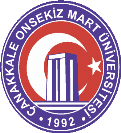 ÇANAKKALE ONSEKİZ MART ÜNİVERSİTESİ       GÜZEL SANATLAR FAKÜLTESİÇANAKKALE ONSEKİZ MART ÜNİVERSİTESİ       GÜZEL SANATLAR FAKÜLTESİ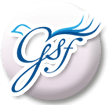 TEŞKİLAT ŞEMASITEŞKİLAT ŞEMASITEŞKİLAT ŞEMASITEŞKİLAT ŞEMASITEŞKİLAT ŞEMASITEŞKİLAT ŞEMASIRevizyon Tarihi09.11.2017TEŞKİLAT ŞEMASITEŞKİLAT ŞEMASIRevizyon No01